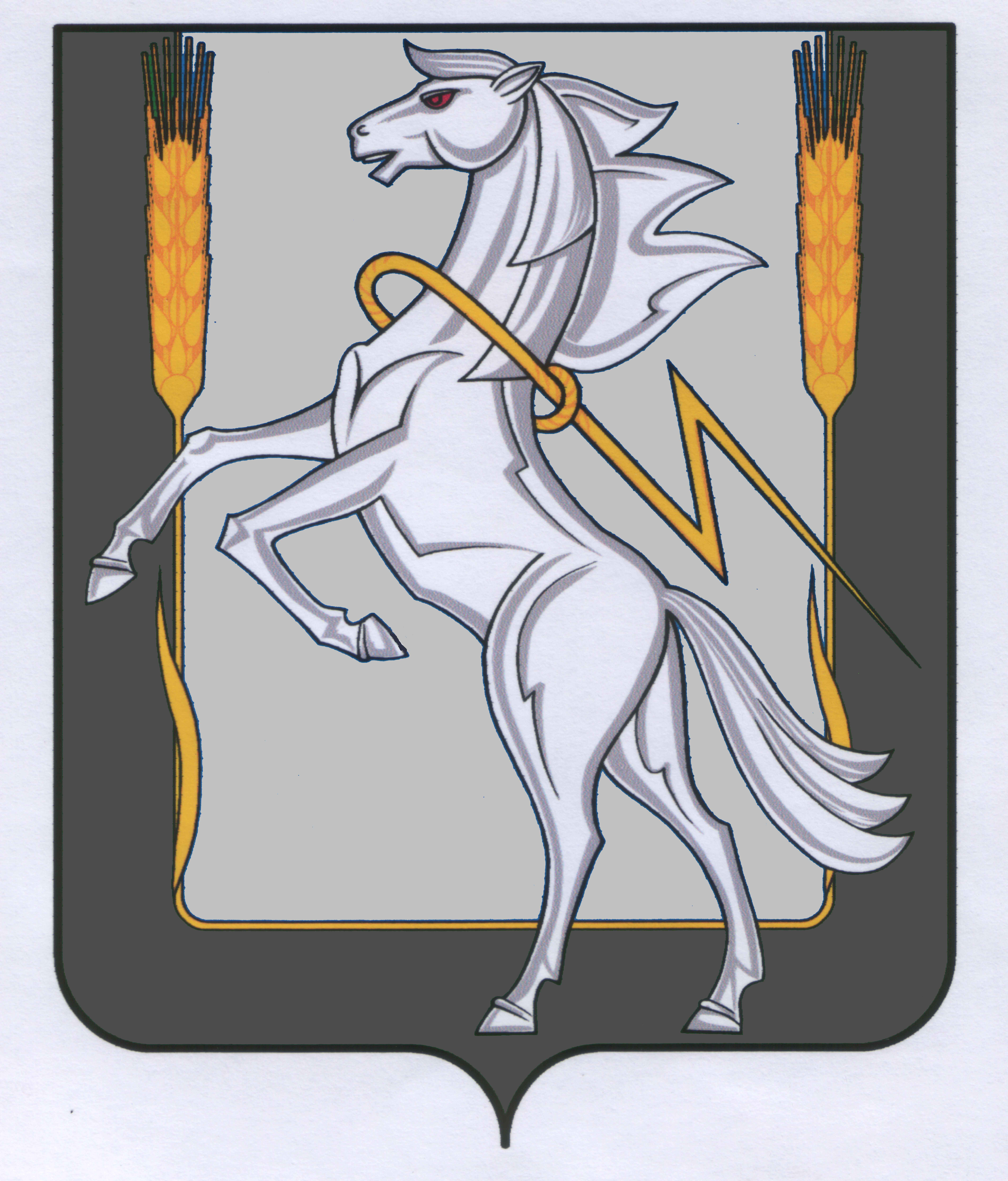 Совет депутатов Мирненского  сельского поселения                      Сосновского  муниципального  района  Челябинской области	                третьего   созыва	                РЕШЕНИЕот   13 апреля 2018 года № 07Руководствуясь Бюджетным кодексом Российской Федерации, Уставом Мирненского сельского поселения, Положением  «О бюджетном процессе в Мирненском    сельском  поселении», Совет депутатов Мирненского  сельского поселения  третьего созыва РЕШАЕТ:Информацию «Об исполнении бюджета Мирненского сельского поселения за 1 квартал 2018 года принять к сведению со следующими показателями:- исполнение бюджета Мирненского сельского  поселения за  1 квартал 2018 года по доходам в сумме 1 256 477,57  рублей;- исполнение бюджета Мирненского сельского поселения за 1 квартал 2018 года   по расходам в сумме 1 863 558,75 рублей по разделам и подразделам, целевым статьям, видам расходов, согласно Приложению №1, и по ведомственной структуре расходов бюджета за 2018 год, согласно Приложению № 2 к настоящему Решению.Направить данное  Решение Главе  Мирненского  сельского  поселения  для  подписания.Председатель Совета депутатовМирненского сельского поселения                                                             Н.А. ГузьГлава Мирненскогосельского  поселения                                                                                    В.Г.Григорьев«Об исполнении бюджета Мирненского сельского поселения за 1 квартал 2018 года»Приложение № 1 к решению Совета депутатов Мирненского сельского поселения "Об исполнении бюджета Мирненского сельского поселения за 1 квартал 2018" от " 13" апреля 2018г. №   07                                    Приложение № 1 к решению Совета депутатов Мирненского сельского поселения "Об исполнении бюджета Мирненского сельского поселения за 1 квартал 2018" от " 13" апреля 2018г. №   07                                    Приложение № 1 к решению Совета депутатов Мирненского сельского поселения "Об исполнении бюджета Мирненского сельского поселения за 1 квартал 2018" от " 13" апреля 2018г. №   07                                    Приложение № 1 к решению Совета депутатов Мирненского сельского поселения "Об исполнении бюджета Мирненского сельского поселения за 1 квартал 2018" от " 13" апреля 2018г. №   07                                    Приложение № 1 к решению Совета депутатов Мирненского сельского поселения "Об исполнении бюджета Мирненского сельского поселения за 1 квартал 2018" от " 13" апреля 2018г. №   07                                    Приложение № 1 к решению Совета депутатов Мирненского сельского поселения "Об исполнении бюджета Мирненского сельского поселения за 1 квартал 2018" от " 13" апреля 2018г. №   07                                    Приложение № 1 к решению Совета депутатов Мирненского сельского поселения "Об исполнении бюджета Мирненского сельского поселения за 1 квартал 2018" от " 13" апреля 2018г. №   07                                    Распределение бюджетных ассигнований бюджета Мирненского сельского поселения  по разделам, подразделам, целевым статьям, группам и подгруппам видов расходов классификации расходов бюджета на 2018 годРаспределение бюджетных ассигнований бюджета Мирненского сельского поселения  по разделам, подразделам, целевым статьям, группам и подгруппам видов расходов классификации расходов бюджета на 2018 годРаспределение бюджетных ассигнований бюджета Мирненского сельского поселения  по разделам, подразделам, целевым статьям, группам и подгруппам видов расходов классификации расходов бюджета на 2018 годРаспределение бюджетных ассигнований бюджета Мирненского сельского поселения  по разделам, подразделам, целевым статьям, группам и подгруппам видов расходов классификации расходов бюджета на 2018 годРаспределение бюджетных ассигнований бюджета Мирненского сельского поселения  по разделам, подразделам, целевым статьям, группам и подгруппам видов расходов классификации расходов бюджета на 2018 годРаспределение бюджетных ассигнований бюджета Мирненского сельского поселения  по разделам, подразделам, целевым статьям, группам и подгруппам видов расходов классификации расходов бюджета на 2018 годРаспределение бюджетных ассигнований бюджета Мирненского сельского поселения  по разделам, подразделам, целевым статьям, группам и подгруппам видов расходов классификации расходов бюджета на 2018 годНаименованиеКод функциональной классификацииКод функциональной классификацииКод функциональной классификацииКод функциональной классификацииПланПланИсполненоИсполненоНаименованиеразделподразделцелевая статьявид расходовПланПланИсполненоИсполненоОбщегосударственные вопросы01004 521 107,004 521 107,001 024 082,961 024 082,96Функционирование высшего должностного лица субъекта Российиской Федерации и муниципального образования0102506 850,00506 850,0098 474,6798 474,67Расходы общегосударственного характера010299 0 04 00000506 850,00506 850,0098 474,6798 474,67Глава муниципального образования010299 0 04 20300506 850,00506 850,0098 474,6798 474,67Фонд оплаты труда государственных (муниципальных) органов и взносы по обязательному социальному страхованию010299 0 04 20300121389 285,00389 285,0078 880,7078 880,70Взносы по обязательному социальному страхованию на выплаты денежного содержания и иные выплаты работникам государственных (муниципальных)органов 010299 0 04 20300129117 565,00117 565,0019 593,9719 593,97Центральный аппарат (местный бюджет)01043 537 891,563 537 891,56796 298,69796 298,69Финансовое обеспечение выполнения функций государственными органами01 0499 0 04 204003 441 891,563 441 891,56778 075,69778 075,69Фонд оплаты труда государственных (муниципальных) органов и взносы по обязательному социальному страхованию010499 0 04 204001211 601 242,001 601 242,00272 545,68272 545,68Взносы по обязательному социальному страхованию на выплаты денежного содержания и иные выплаты работникам государственных (муниципальных)органов 010499 0 04 20400129481 974,00481 974,0066 492,1066 492,10Закупка товаров, работ, услуг в сфере информационно-коммуникационных услуг010499 0 04 20400242313 600,00313 600,00192 806,94192 806,94Прочая закупка товаров, работ и услуг для обеспечения государственных (муниципальных) нужд010499 0 04 204002441 045 075,561 045 075,56246 230,97246 230,97Уплата налога на имущество организаций, земельного и транспортного налогов010499 0 89 0000096 000,0096 000,0018 223,0018 223,00Уплата налога на имущество организаций и земельного налога010499 0 89 204 0085160 000,0060 000,0011 544,0011 544,00Уплата прочих налогов, сборов и иных платежей010499 0 89 204 0085232 000,0032 000,006 679,006 679,00Уплата иных платежей010499 0 89 204 008534 000,004 000,000,000,00Другие общегосударственные вопросы0113476 365,44476 365,44129 309,60129 309,60Иные межбюджетные трансферты местным бюджетам011399 0 03 0000018 441,0018 441,004 082,004 082,00Реализация переданных полномочий сельских поселений по организации процедуры закупок в части в части определения поставщиков(подрядчиков, исполнителей) для обеспечения муниципальных нужд011399 0 03 0003016 328,0016 328,004 082,004 082,00Иные межбюджетные трансферты011399 0 03 0003054016 328,0016 328,004 082,004 082,00Реализация переданных полномочий муниципального района на осуществление мер по противодействию коррупции в границах поселений011399 0 03 117002 113,002 113,000,000,00Прочая закупка товаров, работ и услуг для обеспечения государственных (муниципальных) нужд011399 0 03 117002442 113,002 113,000,000,00Расходы общегосударственного характера011399 0 04 00000457 924,44457 924,44125 227,60125 227,60Финансовое обеспечение выполнения функций государственной власти011399 0 04 20400457 924,44457 924,44125 227,60125 227,60Прочая закупка товаров, работ и услуг для обеспечения государственных (муниципальных) нужд011399 0 04 20400244457 924,44457 924,44125 227,60125 227,60Национальная оборона0200207 800,00207 800,0031 473,7431 473,74Мобилизационная и вневойсковая подготовка0203207 800,00207 800,0031 473,7431 473,74Субвенции местным бюджетам для финансового обеспечения расходных обязательств муниципальных образований, возникающих при выполнении государственных полномочий Российской Федерации, субъектов Российской Федерации, переданных для осуществления органам местного самоуправления в установленном порядке020399 0 02 00000207 800,00207 800,0031 473,7431 473,74Осуществление первичного воинского учета на территориях, где отсутствуют военные комиссариаты020399 0 02 51180207 800,00207 800,0031 473,7431 473,74Фонд оплаты труда государственных (муниципальных) органов и взносы по обязательному социальному страхованию020399 0 02 51180121141 851,00141 851,0025 177,1625 177,16Взносы по обязательному социальному страхованию на выплаты денежного содержания и иные выплаты работникам государственных (муниципальных)органов 020399 0 02 5118012942 839,0042 839,006 296,586 296,58Прочая закупка товаров, работ и услуг для обеспечения государственных (муниципальных) нужд020399 0 02 5118024423 110,0023 110,000,000,00Национальная безопасность и правоохранительная деятельность0300160 000,00160 000,000,000,00Защита населения  и территории от последствий чрезвычайных  ситуаций природного  и техногенного характера , гражданская оборона03090,000,000,000,00Реализация переданных полномочий муниципального района на участие в предупреждении и ликвидации последствий чрезвычайных ситуаций в границах поселений030999 0 03 118000,000,000,000,00Прочая закупка товаров, работ и услуг для обеспечения государственных (муниципальных) нужд030999 0 03 118002440,000,000,000,00Обеспечение пожарной безопасности0310160 000,00160 000,000,000,00Иные расходы на реализацию отраслевых мероприятий031099 0 07 00000160 000,00160 000,000,000,00Проведение противоаварийных и противопожарных мероприятий031099 0 07 2400080 000,0080 000,000,000,00Прочая закупка товаров, работ и услуг для обеспечения государственных (муниципальных) нужд031099 0 07 2400024480 000,0080 000,000,000,00Обеспечение первичных мер пожарной безопасности в части создания условий для организации добровольной пожарной охраны031099 0 07 2460080 000,0080 000,000,000,00Прочая закупка товаров, работ и услуг для обеспечения государственных (муниципальных) нужд031099 0 07 2460024480 000,0080 000,000,000,00Национальная экономика04002 694 500,002 694 500,00143 697,12143 697,12Дорожное хозяйство (дорожные фонды)04092 692 500,002 692 500,00141 697,12141 697,12Иные межбюджетные трансферты местным бюджетам040999 0 03 00000694 500,00694 500,0095 702,7795 702,77Реализация переданных полномочий муниципального района по дорожной деятельности в отношении автомобильных дорог местного значения в границах населенных пунктов и обеспечение безопасности дорожного движения040999 0 03 11200694 500,00694 500,0095 702,7795 702,77Прочая закупка товаров, работ и услуг для обеспечения государственных (муниципальных) нужд040999 0 03 11200244694 500,00694 500,0095 702,7795 702,77Иные расходы на реализацию отраслевых мероприятий040999 0 07 000001 998 000,001 998 000,0045 994,3545 994,35Капитальный ремонт, ремонт и содержание автомобильных дорог и инженерных сооружений на них в границах сельских поселений в рамках благоустройства040999 0 07 600201 998 000,001 998 000,0045 994,3545 994,35Прочая закупка товаров, работ и услуг для обеспечения государственных (муниципальных) нужд04 0999 0 07 600202441 998 000,001 998 000,0045 994,3545 994,35Другие  вопросы в области национальной  экономики04122 000,002 000,002 000,002 000,00Расходы общегосударственного характера041299 0 04 000002 000,002 000,002 000,002 000,00Оценка недвижимости, признание прав и регулирование отношений по государственной и муниципальной собственности041299 0 04 822502 000,002 000,002 000,002 000,00Прочая закупка товаров, работ и услуг для обеспечения государственных (муниципальных) нужд041299 0 04 822502442 000,002 000,002 000,002 000,00Жилищно-коммунальное хозяйство05005 667 545,005 667 545,00519 547,01519 547,01Жилищное хозяйство050165 015,0065 015,0010 427,8610 427,86Иные межбюджетные трансферты местным бюджетам050199 0 03 0000065 015,0065 015,0010 427,8610 427,86Реализация переданных полномочий муниципального района по обеспечению проживающих в поселении и нуждающихся в жилых помещениях малоимущих граждан жилыми помещениями,осуществлению муниципального жилищного контроля, а также иных полномочий органов местного самоуправления в соответствии с жилищным законодательством050199 0 03 1130065 015,0065 015,0010 427,8610 427,86Прочая закупка товаров, работ и услуг для обеспечения государственных (муниципальных) нужд050199 0 03 1130024465 015,0065 015,0010 427,8610 427,86Коммунальное хозяйство0502706 500,00706 500,0093 840,0093 840,00Иные межбюджетные трансферты местным бюджетам050299 0 03 00000206 500,00206 500,0093 840,0093 840,00Реализация переданных полномочий муниципального района на организацию в границах поселения электро-,тепло-,газо-, и водоснабжения населения,водоотведения,снабжения населения топливом в пределах полномочий,установленных законодательством Российской Федерации050299 0 03 11100206 500,00206 500,0093 840,0093 840,00Прочая закупка товаров, работ и услуг для обеспечения государственных (муниципальных) нужд050299 0 03 11100244206 500,00206 500,0093 840,0093 840,00Иные расходы на реализацию отраслевых мероприятий050299 0 07 00000500 000,00500 000,000,000,00Модернизация, реконструкция, капитальный ремонт и строительство котельных, систем водоснабжения, водоотведения, систем электроснабжения, теплоснабжения, включая центральные тепловые пункты050299 0 07 00050500 000,00500 000,000,000,00Прочая закупка товаров, работ и услуг для обеспечения государственных (муниципальных) нужд050299 0 07 00050244500 000,00500 000,000,000,00Благоустройство05034 896 030,004 896 030,00415 279,15415 279,15Субсидии местным бюджетам для софинансирования расходных обязательств, возникающих при выполнении полномочий органов местного самоуправления по вопросам местного значения050399 0 01 000001 400 000,001 400 000,000,000,00Реализация приоритетного проекта "Формирование комфортной городской среды"050399 0 01 R55501 400 000,001 400 000,000,000,00Закупка товаров, работ, услуг в целях капитального ремонта государственного (муниципального) имущества050399 0 01 R55502431 400 000,001 400 000,000,000,00Иные межбюджетные трансферты местным бюджетам050399 0 03 00000546 020,00546 020,0040 081,4440 081,44Реализация переданных полномочий муниципального района на организацию сбора и вывоза бытовых отходов и мусора050399 0 03 11400506 400,00506 400,0040 081,4440 081,44Прочая закупка товаров, работ и услуг для обеспечения государственных (муниципальных) нужд050399 0 03 11400244506 400,00506 400,0040 081,4440 081,44Реализация переданных полномочий муниципального района на организацию ритуальных услуг и содержание мест захоронения050399 0 03 1150039 620,0039 620,000,000,00Прочая закупка товаров, работ и услуг для обеспечения государственных (муниципальных) нужд050399 0 03 1150024439 620,0039 620,000,000,00Иные расходы на реализацию отраслевых мероприятий050399 0 07 000002 950 010,002 950 010,00375 197,71375 197,71Уличное освещение050399 0 07 603101 357 650,001 357 650,00270 226,05270 226,05Прочая закупка товаров, работ и услуг для обеспечения государственных (муниципальных) нужд050399 0 07 603102441 357 650,001 357 650,00270 226,05270 226,05Организация и содержание мест захоронения050399 0 07 6034030 000,0030 000,000,000,00Прочая закупка товаров, работ и услуг для обеспечения государственных (муниципальных) нужд050399 0 07 6034024430 000,0030 000,000,000,00Прочие мероприятия по благоустройству поселения050399 0 07 603501 549 060,001 549 060,00104 971,66104 971,66Прочая закупка товаров, работ и услуг для обеспечения государственных (муниципальных) нужд050399 0 07 603502441 549 060,001 549 060,00104 971,66104 971,66Софинансирование. Реализация приоритетного проекта "Формирование комфортной городской среды"050399 0 07 S555013 300,0013 300,000,000,00Закупка товаров, работ, услуг в целях капитального ремонта государственного (муниципального) имущества050399 0 07 S555024313 300,0013 300,000,000,00Социальное обеспечение населения100388 296,0088 296,0022 074,0022 074,00Реализация иных государственных функций в области социальной политики 100399 0 06 0000088 296,0088 296,0022 074,0022 074,00Выплаты пенсии за выслугу лет лицам, замещавшим должности муниципальной службы и ежемесячные доплаты к трудовой пенсии лицам, осуществлявшим полномочия депутата, выборного должностного лица органа местного самоуправления на постоянной основе100399 0 06 1275088 296,0088 296,0022 074,0022 074,00Иные пенсии, социальные доплаты к пенсиям100399 0 06 1275031288 296,0088 296,0022 074,0022 074,00Физическая культура и спорт1100250 000,00250 000,00122 683,92122 683,92Массовый спорт1102250 000,00250 000,00122 683,92122 683,92Иные расходы на реализацию отраслевых мероприятий110299 0 07 00000250 000,00250 000,00122 683,92122 683,92Организация и проведение мероприятий в сфере физической культуры и спорта110299 0 07 71050250 000,00250 000,00122 683,92122 683,92 Прочая закупка товаров, работ и услуг для обеспечения государственных (муниципальных) нужд110299 0 07 71050244250 000,00250 000,00122 683,92122 683,92ВСЕГО13 589 248,0013 589 248,001 863 558,751 863 558,75Приложение № 2 к решению Совета депутатов                                                    Мирненского сельского поселения "Об исполнении                    бюджета Мирненского сельского поселения за 1 квартал 2018" от " 13" апреля 2018г. №   07                                    Приложение № 2 к решению Совета депутатов                                                    Мирненского сельского поселения "Об исполнении                    бюджета Мирненского сельского поселения за 1 квартал 2018" от " 13" апреля 2018г. №   07                                    Приложение № 2 к решению Совета депутатов                                                    Мирненского сельского поселения "Об исполнении                    бюджета Мирненского сельского поселения за 1 квартал 2018" от " 13" апреля 2018г. №   07                                    Приложение № 2 к решению Совета депутатов                                                    Мирненского сельского поселения "Об исполнении                    бюджета Мирненского сельского поселения за 1 квартал 2018" от " 13" апреля 2018г. №   07                                    Приложение № 2 к решению Совета депутатов                                                    Мирненского сельского поселения "Об исполнении                    бюджета Мирненского сельского поселения за 1 квартал 2018" от " 13" апреля 2018г. №   07                                    Ведомственная структура расходов бюджета Мирненского сельского поселения  на 2018 годВедомственная структура расходов бюджета Мирненского сельского поселения  на 2018 годВедомственная структура расходов бюджета Мирненского сельского поселения  на 2018 годВедомственная структура расходов бюджета Мирненского сельского поселения  на 2018 годВедомственная структура расходов бюджета Мирненского сельского поселения  на 2018 годВедомственная структура расходов бюджета Мирненского сельского поселения  на 2018 годВедомственная структура расходов бюджета Мирненского сельского поселения  на 2018 годВедомственная структура расходов бюджета Мирненского сельского поселения  на 2018 годВедомственная структура расходов бюджета Мирненского сельского поселения  на 2018 годНаименованиеКод функциональной классификацииКод функциональной классификацииКод функциональной классификацииКод функциональной классификацииКод функциональной классификацииКод функциональной классификацииПланИсполненоНаименованиеведомстворазделподразделподразделцелевая статьявид расходовПланИсполненоОбщегосударственные вопросы9070100004 521 107,001 024 082,96Функционирование высшего должностного лица субъекта Российиской Федерации и муниципального образования010202506 850,0098 474,67Расходы общегосударственного характера01020299 0 04 00000506 850,0098 474,67Глава муниципального образования01020299 0 04 20300506 850,0098 474,67Фонд оплаты труда государственных (муниципальных) органов и взносы по обязательному социальному страхованию01020299 0 04 20300121389 285,0078 880,70Взносы по обязательному социальному страхованию на выплаты денежного содержания и иные выплаты работникам государственных (муниципальных)органов 01020299 0 04 20300129117 565,0019 593,97Центральный аппарат (местный бюджет)0104043 537 891,56796 298,69Финансовое обеспечение выполнения функций государственными органами01 040499 0 04 204003 441 891,56778 075,69Фонд оплаты труда государственных (муниципальных) органов и взносы по обязательному социальному страхованию01040499 0 04 204001211 601 242,00272 545,68Взносы по обязательному социальному страхованию на выплаты денежного содержания и иные выплаты работникам государственных (муниципальных)органов 01040499 0 04 20400129481 974,0066 492,10Закупка товаров, работ, услуг в сфере информационно-коммуникационных услуг01040499 0 04 20400242313 600,00192 806,94Прочая закупка товаров, работ и услуг для обеспечения государственных (муниципальных) нужд01040499 0 04 204002441 045 075,56246 230,97Уплата налога на имущество организаций, земельного и транспортного налогов01040499 0 89 0000096 000,0018 223,00Уплата налога на имущество организаций и земельного налога01040499 0 89 204 0085160 000,0011 544,00Уплата прочих налогов, сборов и иных платежей01040499 0 89 204 0085232 000,006 679,00Уплата иных платежей01040499 0 89 204 008534 000,000,00Другие общегосударственные вопросы011313476 365,44129 309,60Иные межбюджетные трансферты местным бюджетам01131399 0 03 0000018 441,004 082,00Реализация переданных полномочий сельских поселений по организации процедуры закупок в части в части определения поставщиков(подрядчиков, исполнителей) для обеспечения муниципальных нужд01131399 0 03 0003016 328,004 082,00Иные межбюджетные трансферты01131399 0 03 0003054016 328,004 082,00Реализация переданных полномочий муниципального района на осуществление мер по противодействию коррупции в границах поселений01131399 0 03 117002 113,000,00Прочая закупка товаров, работ и услуг для обеспечения государственных (муниципальных) нужд01131399 0 03 117002442 113,000,00Расходы общегосударственного характера01131399 0 04 00000457 924,44125 227,60Финансовое обеспечение выполнения функций государственной власти01131399 0 04 20400457 924,44125 227,60Прочая закупка товаров, работ и услуг для обеспечения государственных (муниципальных) нужд01131399 0 04 20400244457 924,44125 227,60Национальная оборона020000207 800,0031 473,74Мобилизационная и вневойсковая подготовка020303207 800,0031 473,74Субвенции местным бюджетам для финансового обеспечения расходных обязательств муниципальных образований, возникающих при выполнении государственных полномочий Российской Федерации, субъектов Российской Федерации, переданных для осуществления органам местного самоуправления в установленном порядке02030399 0 02 00000207 800,0031 473,74Осуществление первичного воинского учета на территориях, где отсутствуют военные комиссариаты02030399 0 02 51180207 800,0031 473,74Фонд оплаты труда государственных (муниципальных) органов и взносы по обязательному социальному страхованию02030399 0 02 51180121141 851,0025 177,16Взносы по обязательному социальному страхованию на выплаты денежного содержания и иные выплаты работникам государственных (муниципальных)органов 02030399 0 02 5118012942 839,006 296,58Прочая закупка товаров, работ и услуг для обеспечения государственных (муниципальных) нужд02030399 0 02 5118024423 110,000,00Национальная безопасность и правоохранительная деятельность030000160 000,000,00Защита населения  и территории от последствий чрезвычайных  ситуаций природного  и техногенного характера , гражданская оборона0309090,000,00Реализация переданных полномочий муниципального района на участие в предупреждении и ликвидации последствий чрезвычайных ситуаций в границах поселений03090999 0 03 118000,000,00Прочая закупка товаров, работ и услуг для обеспечения государственных (муниципальных) нужд03090999 0 03 118002440,000,00Обеспечение пожарной безопасности031010160 000,000,00Иные расходы на реализацию отраслевых мероприятий03101099 0 07 00000160 000,000,00Проведение противоаварийных и противопожарных мероприятий03101099 0 07 2400080 000,000,00Прочая закупка товаров, работ и услуг для обеспечения государственных (муниципальных) нужд03101099 0 07 2400024480 000,000,00Обеспечение первичных мер пожарной безопасности в части создания условий для организации добровольной пожарной охраны03101099 0 07 2460080 000,000,00Прочая закупка товаров, работ и услуг для обеспечения государственных (муниципальных) нужд03101099 0 07 2460024480 000,000,00Национальная экономика0400002 694 500,00143 697,12Дорожное хозяйство (дорожные фонды)0409092 692 500,00141 697,12Иные межбюджетные трансферты местным бюджетам04090999 0 03 00000694 500,0095 702,77Реализация переданных полномочий муниципального района по дорожной деятельности в отношении автомобильных дорог местного значения в границах населенных пунктов и обеспечение безопасности дорожного движения04090999 0 03 11200694 500,0095 702,77Прочая закупка товаров, работ и услуг для обеспечения государственных (муниципальных) нужд04090999 0 03 11200244694 500,0095 702,77Иные расходы на реализацию отраслевых мероприятий04090999 0 07 000001 998 000,0045 994,35Капитальный ремонт, ремонт и содержание автомобильных дорог и инженерных сооружений на них в границах сельских поселений в рамках благоустройства04090999 0 07 600201 998 000,0045 994,35Прочая закупка товаров, работ и услуг для обеспечения государственных (муниципальных) нужд04 090999 0 07 600202441 998 000,0045 994,35Другие  вопросы в области национальной  экономики0412122 000,002 000,00Расходы общегосударственного характера04121299 0 04 000002 000,002 000,00Оценка недвижимости, признание прав и регулирование отношений по государственной и муниципальной собственности04121299 0 04 822502 000,002 000,00Прочая закупка товаров, работ и услуг для обеспечения государственных (муниципальных) нужд04121299 0 04 822502442 000,002 000,00Жилищно-коммунальное хозяйство0500005 667 545,00519 547,01Жилищное хозяйство05010165 015,0010 427,86Иные межбюджетные трансферты местным бюджетам05010199 0 03 0000065 015,0010 427,86Реализация переданных полномочий муниципального района по обеспечению проживающих в поселении и нуждающихся в жилых помещениях малоимущих граждан жилыми помещениями,осуществлению муниципального жилищного контроля, а также иных полномочий органов местного самоуправления в соответствии с жилищным законодательством05010199 0 03 1130065 015,0010 427,86Прочая закупка товаров, работ и услуг для обеспечения государственных (муниципальных) нужд05010199 0 03 1130024465 015,0010 427,86Коммунальное хозяйство050202706 500,0093 840,00Иные межбюджетные трансферты местным бюджетам05020299 0 03 00000206 500,0093 840,00Реализация переданных полномочий муниципального района на организацию в границах поселения электро-,тепло-,газо-, и водоснабжения населения,водоотведения,снабжения населения топливом в пределах полномочий,установленных законодательством Российской Федерации05020299 0 03 11100206 500,0093 840,00Прочая закупка товаров, работ и услуг для обеспечения государственных (муниципальных) нужд05020299 0 03 11100244206 500,0093 840,00Иные расходы на реализацию отраслевых мероприятий05020299 0 07 00000500 000,000,00Модернизация, реконструкция, капитальный ремонт и строительство котельных, систем водоснабжения, водоотведения, систем электроснабжения, теплоснабжения, включая центральные тепловые пункты05020299 0 07 00050500 000,000,00Прочая закупка товаров, работ и услуг для обеспечения государственных (муниципальных) нужд05020299 0 07 00050244500 000,000,00Благоустройство0503034 896 030,00415 279,15Субсидии местным бюджетам для софинансирования расходных обязательств, возникающих при выполнении полномочий органов местного самоуправления по вопросам местного значения05030399 0 01 000001 400 000,000,00Реализация приоритетного проекта "Формирование комфортной городской среды"05030399 0 01 R55501 400 000,000,00Закупка товаров, работ, услуг в целях капитального ремонта государственного (муниципального) имущества05030399 0 01 R55502431 400 000,000,00Иные межбюджетные трансферты местным бюджетам05030399 0 03 00000546 020,0040 081,44Реализация переданных полномочий муниципального района на организацию сбора и вывоза бытовых отходов и мусора05030399 0 03 11400506 400,0040 081,44Прочая закупка товаров, работ и услуг для обеспечения государственных (муниципальных) нужд05030399 0 03 11400244506 400,0040 081,44Реализация переданных полномочий муниципального района на организацию ритуальных услуг и содержание мест захоронения05030399 0 03 1150039 620,000,00Прочая закупка товаров, работ и услуг для обеспечения государственных (муниципальных) нужд05030399 0 03 1150024439 620,000,00Иные расходы на реализацию отраслевых мероприятий05030399 0 07 000002 950 010,00375 197,71Уличное освещение05030399 0 07 603101 357 650,00270 226,05Прочая закупка товаров, работ и услуг для обеспечения государственных (муниципальных) нужд05030399 0 07 603102441 357 650,00270 226,05Организация и содержание мест захоронения05030399 0 07 6034030 000,000,00Прочая закупка товаров, работ и услуг для обеспечения государственных (муниципальных) нужд05030399 0 07 6034024430 000,000,00Прочие мероприятия по благоустройству поселения05030399 0 07 603501 549 060,00104 971,66Прочая закупка товаров, работ и услуг для обеспечения государственных (муниципальных) нужд05030399 0 07 603502441 549 060,00104 971,66Софинансирование. Реализация приоритетного проекта "Формирование комфортной городской среды"05030399 0 07 S555013 300,000,00Закупка товаров, работ, услуг в целях капитального ремонта государственного (муниципального) имущества05030399 0 07 S555024313 300,000,00Социальное обеспечение населения10030388 296,0022 074,00Реализация иных государственных функций в области социальной политики 10030399 0 06 0000088 296,0022 074,00Выплаты пенсии за выслугу лет лицам, замещавшим должности муниципальной службы и ежемесячные доплаты к трудовой пенсии лицам, осуществлявшим полномочия депутата, выборного должностного лица органа местного самоуправления на постоянной основе10030399 0 06 1275088 296,0022 074,00Иные пенсии, социальные доплаты к пенсиям10030399 0 06 1275031288 296,0022 074,00Физическая культура и спорт110000250 000,00122 683,92Массовый спорт110202250 000,00122 683,92Иные расходы на реализацию отраслевых мероприятий11020299 0 07 00000250 000,00122 683,92Организация и проведение мероприятий в сфере физической культуры и спорта11020299 0 07 71050250 000,00122 683,92 Прочая закупка товаров, работ и услуг для обеспечения государственных (муниципальных) нужд11020299 0 07 71050244250 000,00122 683,92ВСЕГО13 589 248,001 863 558,75